Тема: периоды исследования материков и океановЦели и задачи урока:Разобрать с учащимися основные этапы накопления географических знаний;Познакомить учащихся с историей развития знаний о Земле, с наиболее значительными географическими путешествиями и открытиями различных эпох: античности, средневековья, эпохи Великих географических открытий и научных экспедиций 17-19 веков, современности;Познакомить учащихся с выдающимися учёными-географами, путешественниками и совершёнными ими открытиями.Ход урока№стр.Этап урока, слайдыДействия учителяФормы организации работы учителяДействия учениковФормы организации работы детейИспользуемые функции программного обеспечения ИД1-2Орг. Момент.Повторение изученного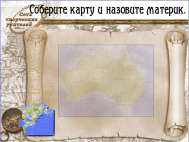 Соберите карту из пазлов и назовите материк.Покажите все материки от большого к маленькомуПокажите все материки от самого маленького к большомуПокажите и назовите все части светаПокажите самое глубокое место на планетеСамая южная точка Африки…На востоке Европа ограничивается… (Уральскими горами)Самая северная точка Азии… (мыс Челюскин)В какой стране находится этот мыс? (Россия)Назовите страны, находящиеся на границе Европы и Азии (Турция, Россия)Один учащийся у доски собирает паззл и называет материк, другой учащийся у карты показывает его.Учащиеся у карты показывают и называют материки, на местах работают с картами атласа.Использование программы jigso flip для создания паззлов, блокировка статичных объектов, полупрозрачность объектов, полное выравнивание объектов3Задания на проверку знания фактического материала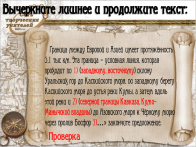 Вычеркните лишнее и продолжите текст«Граница между Европой и Азией имеет протяжённость 5,1 тыс км. Эта граница – условная линия, которая проходит по (западному, восточному) склону Уральских гор, на юге – вдоль реки (Эмба, Урал) до Каспийского моря, по западному берегу Каспийского моря до устья реки Кумы, а затем вдоль этой реки и (северной границы Кавказа, Кумо-Манычской впадины) до Азовского моря к Чёрному морю через пролив Босфор…»Для проверки работы нажать на слово «Проверка»Учащиеся записывают правильные варианты ответов на листочках и дописывают недостающие слова.Меняются листочками и проверяют работу соседа. Сдают листочки.Блокировка статичных объектов, группировка объектов, приём «скрытый объект»4Новая тема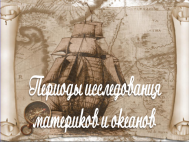 - Мы с вами знаем, что человечество не всегда знало о Земле столько, сколько знает сегодня. Человек всегда стремился как можно больше узнать о земной поверхности, о странах и людях, населяющих их, об окружающем мире, на бумаге изобразить очертания озёр, рек, морей, океанов, рельеф земной поверхности, населённые пункты, а также обозначить стороны горизонта: север, юг, запад, восток.Большой вклад в географическую науку внесли очень многие люди. Появление на карте многих географических названий, в т.ч. частей света, связано с именами учёных и путешественников.О том, как развивалась наука, мы с вами говорили в прошлом году в самом начале. Однако сейчас я вам предлагаю ещё раз вспомнить этот материал.Записывают тему урока в тетрадях.Блокировка статичных объектов5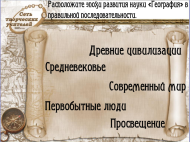 Расположите периоды развития науки география в правильной последовательности и кратко охарактеризуйтеОдин учащийся работает у доски(распределяет слова в правильной последовательности), остальные записывают в тетрадьБлокировка статичных объектов, ограничение изменения размеров объекта6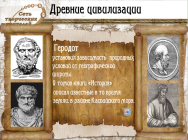 - Сейчас вы кое-что вспомнили из того, что уже знали, но, я думаю, что вы понимаете, что это далеко  не все знания. Сегодня мы более подробно рассмотрим эту тему. А для этого опять окунёмся в историю. И начнём с истории древних времён.Работа с книгой. - Откройте учебники на стр. 8. Найдите пункт «Географические сведения…». Прочитайте его. В тетрадях запишите информацию  о следующих учёных: Геродот, Аристотель, Эратосфен, Страбон.Для проверки учитель нажимает на портрет учёного, появляется запись с трудами данного учёногоУчащиеся работают с текстом учебника и тетрадью. Выписывают основную информацию о данных учёных.По желанию зачитывают или пересказывают записанное в тетрадях о древних учёных, сверяют свою информацию с записью на доске.Блокировка статичных объектов, полное выравнивание объектов, приём «на верхний слой», ссылка на другой объект7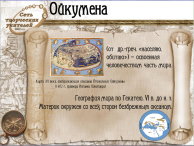 сейчас вы встретились со словом «ойкумена» и его трактовкой, как «заселённая земля». У меня есть ещё одна версия происхождения слова «Ойкумена». Мы с вами будем придерживаться версии учебника. Но об этой тоже надо знать.- Ойкуме́на  (от  др.-греч. «населяю, обитаю») — освоенная человечеством часть мира. Термин введён древнегреческим географом Гекатеем Милетским для обозначения известной грекам части Земли с центром в Элладе. Изначально он обозначал зе́мли, заселённые греческими племенами, позже — зе́мли, заселённые и известные человечеству в целом.Слушают объяснение учителя. Записывают определение понятия «ойкумена» в тетрадях.Блокировка статичных объектов, ссылка на другой объект8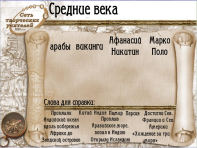 Но время шло, и люди всё больше узнавали об окружающем их мире. Наступила эпоха, в которой очень большой вклад в развитие науки сделали другие народы. Прочитайте об этом в учебнике (стр. 9 до слов «Конец 15 – середину 17 веков…) и дополните схему на доске, поясняя их вклад в развитие науки.Во время проверки материала, учитель может нажать на имена путешественников, чтобы открыть их портреты и показать учащимся.- Назовите следующий этап развития науки география. С чем он связан? Назовите наиболее известные имена, связанные с этой эпохой?Учащиеся в парах работают с текстом учебника. Первый нашедший правильную информацию, выходит к доске и перетаскивает её на свободное место под словами в верхней части доски.После полного выполнения задания, информация на доске совместно проверяется.Отвечают на вопрос учителяБлокировка статичных объектов, приём «перетащить копию», ссылка на другой объект9-10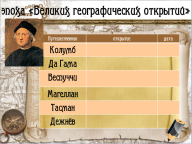 Я предлагаю вам просмотреть небольшой видеофрагмент о Христофоре Колумбе. Человеке, который,  можно сказать, открыл эту эпоху. (нажать на портрет путешественника)Составление таблицы учащимися самостоятельно по вариантам:(слайд 9) 1 вариант – Великие географические открытия (стр. 10-11 до слов «В 18 веке…) (слайд 10) 2 вариант – Географические открытия в современном мире и эпохе Просвещения (со слов «В 18 веке… до конца)Смотрят видеофрагмент о путешественникеРаботают по вариантам. Заполняют таблицу, выходят к доске и заполняют таблицу, при смене варианта, самостоятельно перелистывают страницы назад или вперёд.Для проверки один учащийся зачитывает информацию с доски, остальные проверяют.Блокировка статичных объектов. Ссылка на другой слайд.11Закрепление: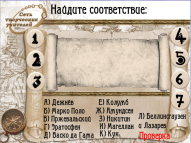 Ответьте на вопросы:- Кто и почему, по-вашему, является самым выдающимся путешественником в истории?- Какое путешествие и почему, по-вашему, самое выдающееся по своему значению?Выполнение теста.Учитель зачитывает вопросы.После завершения выполнения теста. Производится самопроверка (нажать на слово «Проверка»)Учитель может предложить ещё раз назвать учёных и путешественников, которые не вошли в варианты ответов, и объяснить, в чём их заслуга.Итог. Домашнее задание: §2 (по желанию: подготовить интересную информацию по одному путешественнику, изучавшему территорию Казахстана)Устно отвечают на вопросы учителяВ тетрадях отвечают на вопросы, проставляя номер вопроса (цифру) и свой вариант ответа (букву)Проверяют свою работу, повторяют тот материал. В котором сделали ошибки.Блокировка статичных объектов, приём «на верхний слой», группировка объектов